香港交易及結算所有限公司及香港聯合交易所有限公司對本公告的內容概不負責，對其準確性或完整性亦不發表任何聲明，並明確表示，概不對因本公告全部或任何部分內容而產生或因倚賴該等內容而引致的任何損失承擔任何責任。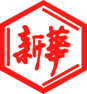 山東新華製藥股份有限公司Shandong Xinhua Pharmaceutical Company Limited（於中華人民共和國註冊成立的股份有限公司）（股份代碼：0719）根據建議配售事項完成A股發行茲提述山東新華製藥股份有限公司（「本公司」）日期為二零一五年十二月十四日的通函以及本公司自二零一五年十月八日起所作內容(尤其是本公司日期為二零一七年九月二十九日的公告（「該公告」）)有關本公司建議非公開發行及配售A股（「建議配售」）的公告、通函及披露。除非另有指明，否則本公告內所用詞彙與本公司日期為二零一六年十二月十二日的通函（「該通函」）及/或該公告內所定義者具有相同涵義。將發行的新A股股份數量的調整如本公司於二零一六年九月十四日之公告中所披露，在建議配售事項下發行的A股股份數目已調整為67,143,166股。根據該公告披露的價格調整機制，如認購價格低於建議配售下新A股發行期的第一天（“首個發行日”）前的20個交易日中每股A股的平均成交價格（“20日平均成交價”）的70％，認購價將調整至相當於20日平均成交價的70％（該20日平均成交價將為首個發行日之前20個交易日的A股總交易金額除以第一個發行日之前20個交易日的A股總交易量）。建議配售的首個發行日期為二零一七年九月二十日。根據20日平均成交價，認購價（20日平均成交價的70％）為每股A股人民幣11.15元。重慶寶潤私募投資1號基金已於二零一七年九月十一日決定不認購建議配售，而北京信誠達融資產管理有限公司私募投資1 號基金未能根據認購協議為認購事項支付款項。因為（i）如本公告所披露，認購價按首個發行日起的20日平均成交價計算於二零一六年九月十四日由每股A股人民幣9.34元調整至每股A股11.15元;及（ii）重慶寶潤私募投資1號基金及北京信誠達融資產管理有限公司私募投資1 號基金對建議配售的認購中止，建議配售下發行的A股股份數目調整為21,040,591股A股（“新增股份”），其中員工持股計劃認購3,109,686股A股，山東聚贏產業基金（有限合夥)認購17,930,905股A股。根據建議事項發行A股本公司謹此宣佈，於二零一七年十月十一日，該等增發股份己正式登記到員工持股計劃及山東聚贏產業基金（有限合夥)（“本次發行對象”）名下，並於深圳交易所上市。因此，根據建議配售己於二零一七年十月十一日完成。本次發行對象所認購的股票限售期為36個月，即自新增股份上市之日起36個月內不得轉讓。預計可上市流通時間為2020年10月13日。本公司根據建議配售而發行A股完成前後之股權情況亦已載列於下表。附註：除張代銘先生的相關百分比湊整至最接近的3個小數位外，以上所示百分比均湊整至最接近的2個小數位。因湊整而數字毋須加總至100%。2. 維斌有限公司，一家在香港註冊成立的公司，是華魯控股集團有限公司的間接全資附屬公司。華魯控股集團有限公司亦是本公司的實際控股公司及新華集團的唯一股東（本公司的直接控股股東）。本公司根據建議配售事項募集的最終所得款項總額約人民幣234.6百萬元。扣除相關費用後，本公司募集的最終所得款項總淨額約為人民幣223.4百萬元。承董事會命山東新華製藥股份有限公司董事長張代銘中華人民共和國淄博，二零一七年十月十一日於本公告日期，董事會之成員如下：董事共同及個別對本公告所載資料之準確性承擔全部責任，並經作出一切合理查詢後確認，就彼等所深知，本公告所表達之意見乃經審慎周詳考慮後始行作出，且本公告並無遺漏任何其他事實，令本公告內之任何陳述產生誤導。股東緊接根據建議配售事項完成A股發行前緊接根據建議配售事項完成A股發行前緊隨根據建議配售事項完成A股發行後緊隨根據建議配售事項完成A股發行後股份數目%（佔股份總數）股份數目%（佔股份總數）A股新華集團157,587,76334.46%157,587,76332.94%張代銘先生附註111,9000.003%11,9000.002%認購方–  員工持股計劃
––3,109,686    0.65%–  山東聚贏產業基金（有限合夥夥）––17,930,905　3.75%其他公眾A股股東   149,713,16732.74%149,713,16732.30%A股總數307,312,830 67.20%328,353,421  68.64%H股維斌有限公司附註213,686,0002.99%13,686,0002. 86%公眾H股股東136,314,00029.81%136,314,00028.50%H股總數150,000,00032.80%150,000,00031.36%股份總數457,312,830100.00%478,353,421  100.00%執行董事：張代銘先生（董事長）杜德平先生獨立非執行董事：李文明先生杜冠華先生陳仲戟先生非執行董事：任福龍先生徐列先生趙斌先生